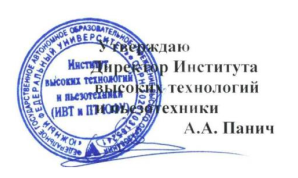 График ликвидации академических задолженностей и добора балловИнститут высоких технологий и пьезотехникиЛетняя сессия 2019-2020 уч. годаКурс, группаПредметПреподавательДатаВремяМесто1.2Иностранный языкМоргун Н.Ю.(добор баллов)20.11.2020(добор баллов)13:30(добор баллов)MS TEAMS1.2Иностранный языкОсипова О.С.(добор баллов)18.11.2020(добор баллов)17:30(добор баллов)MS TEAMS1.6Иностранный языкГудкова Я.А.(добор баллов)19.11.2020(добор баллов)17:00(добор баллов)MS TEAMS1.6,1.7ФизикаКабиров Ю.В.(добор баллов)25.11.2020(добор баллов)08:00-13:15(добор баллов)MS TEAMS2.1Иностранный языкРезникова С.Ю.(добор баллов)20.11.2020(добор баллов)19:00(добор баллов)MS TEAMS2.2Основы теории управленияЩербань О.Г.(добор баллов)19.11.2020(добор баллов)14:00(добор баллов)MS TEAMS2.2Иностранный языкМелконян А. А.(добор баллов)19.11.2020(добор баллов)14:00(добор баллов)MS TEAMS2.6,2.7Основы функционирования вычислительной техникиТолмачев С.А.(добор баллов)16.11.2020(добор баллов)18:00-21:00(добор баллов)MS TEAMS3.1Моделирование системКорохова Е.В.(добор баллов)23.11.2020(добор баллов)19:20(добор баллов)MS TEAMS3.1Теория автоматического управленияЩербань О.Г.(добор баллов)20.11.2020(добор баллов)11:00(добор баллов)MS TEAMS3.4Программное обеспечение и архитектура ЭВМРябошапко Б.В.(добор баллов)19.11.2020(добор баллов)11:50(добор баллов)MS TEAMS3.6, 3.7Компьютерная безопасность и защита информацииЖмайлова Н.Б.,Соленова А.О.(добор баллов)21.11.2020(добор баллов)11:00(добор баллов)MS TEAMS1М4Интеллектуальные датчики и встроенные системы управленияРябошапко Б.В.(добор баллов)19.11.2020(добор баллов)11:50(добор баллов)MS TEAMS